CURRICULUM & INSTRUCTION COUNCIL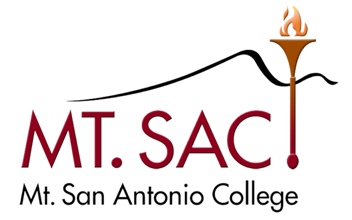 May 25, 2021 Agenda4-2460 3:30 – 5:00 PMVia Zoom MeetingKristina Allende, Co-ChairMadelyn Arballo, Continuing EducationGeorge Bradshaw, Admission & RecordsKelly Fowler, Co-ChairJamaika Fowler, Articulation OfficerCarol Impara, DL CoordinatorPatricia Maestro, Mapping & Catalog CommitteeVacant, Assoc. VP InstructionDana Miho, FacultyKelly Rivera, VP Academic SenateDianne Rowley, Assist. Curriculum LiaisonPauline Swartz, Library & Learning ResourcesMichelle Sampat, AVP Instruction DesigneeOm Tripathi, FacultyChisa Uyeki, Academic Senate PresidentKim Leiloni Nguyen, Outcomes CoordinatorKhang Vo, Student RepresentativeMeeting AgendaOutcomesApproval MinutesMay 11, 2021See attachedPublic CommentsInformationAcceptance of MinutesDistance Learning Committee MinutesApril 13, 2021April 27, 2021Educational Design Committee MinutesMay 11, 2021May 18, 2021May 25, 2021Outcomes Committee MinutesApril 20, 2021May 4, 2021Transfer and General Education Subcommittee Minutes 2021 CSU General Education Review Decisions2021 IGETC Review DecisionsMapping and Catalog Committee MinutesApril 27, 2021AttachedAttachedAttachedAttachedAttachedNew or Substantive Program ChangesEngineering with Emphasis in Chemical and Materials Engineering ASEngineering with Emphasis in Chemical and Materials Engineering – Level 1Engineering with Emphasis in Mechanical Engineering - Level 1Engineering with Emphasis in Mechanical Engineering – Level 2Engineering with Emphasis in Software Engineering – Level 1Engineering with Emphasis in Software Engineering – Level 2Engineering with Emphasis in Software Engineering – ASEngineering with Emphasis in Civil Engineering – Level 1Engineering with Emphasis in Civil Engineering – Level 2Engineering with Emphasis in Electrical Engineering – Level 1Engineering with Emphasis in Electrical Engineering – Level 2New CoursesENGR 16 Introduction to digital Electronics with FPGA Programming (Housed in Engineering with Emphasis in Software Engineering AS)ENGR 40T Applied Statistics (Housed in Engineering with Emphasis in Chemical and Material Engineering AS)New Stand-alone coursesCourse DisciplinesItems for Discussion or ActionC&I Goals and Progress Report – K. AllendeEDC Goals and Progress Report – K. AllendeOutcomes Committee Goals and Progress Report – L. NguyenAP 4235 Credit by Examination and AP 4285 Credit for Extra-Institutional Learning – M. SampatAP 4051 Course Equivalencies and Variances –  J. FowlerCurriculum Cultural Audit – K. AllendeSee attachedSeee attachedSee attachedNoneNoneOn Hold/Tabled ItemsAP 4027 Catalog Rights – K. Allende2020-21 Meetings3:30-5:002nd & 4th TuesdaysFall 2020September 8, 22October 13, 27November 10 & 24December 8, Spring 2021March 9 & 23April 13 & 27             May 11 & 25June 8